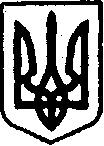 УКРАЇНАКЕГИЧІВСЬКА СЕЛИЩНА РАДАсмт КегичівкаПРОТОКОЛСПІЛЬНОГО ЗАСІДАННЯ ПОСТІЙНИХ КОМІСІЙ27 січня  2022  року			                                              смт Кегичівка                                                                                      Початок о 13.00 годині								 Зал засідань селищної радиПрисутні депутатиІВАНЧЕНКО Іван Іванович, КУЛАЧЕНКО  Лілія  Григорівна, ЛЕШКО  Ірина Миколаївна - голова комісії з питань Регламенту, забезпечення, охорони                та захисту прав людини і громадянина, законності громадського порядку, депутатської діяльності та етики, розвитку місцевого самоврядування, ЛИТВИНЕНКО  Руслан  Григорович, ПІЧКА Оксана Олександрівна, ФЕДОРОВ Анатолій Петрович,  ЧЕРНІКОВ  Валентин  Федорович - голова комісії з  гуманітарних питань, фізичної культури та спорту, молодіжної політики, охорони здоров’я та соціального захисту населення.ЗАПРОШЕНІ:Людмила КВОКА – перший заступник Кегичівського селищного голови.Олена ТАРАСОВА – начальник фінансового відділу Кегичівськоїселищної ради.Оксана БАБОШИНА – начальник Відділу управління персоналом Кегичівської селищної ради.Леся АБРАМОВА – начальник загального відділу Кегичівського селищного голови.Світлана ШМАТЧЕНКО – начальник Відділу освіти, молоді                     та спорту Кегичівської селищної ради.Олена МОКРОЗУБОВА  –  заступник начальника Відділу освіти, молоді та спорту Кегичівської селищної ради.Роман СТЕПАНЕНКО  –  директор Комунального некомерцiйного пiдприємства Кегичівської селищної ради «Центр первинної медико-санiтарної допомоги».Світлана ОДИНОК – головний бухгалтер Комунального некомерцiйного пiдприємства Кегичівської селищної ради «Центр первинної медико-санiтарної допомоги».ВІДСУТНІ:Олександр ДИКАН – директор Комунального закладу «Красненський ліцей» Кегичівської селищної ради.За пропозицією депутатів головуючим на спільному засіданні постійних комісій було обрано Валентина ЧЕРНІКОВА – голову постійної комісії                    з  гуманітарних питань, фізичної культури та спорту, молодіжної політики, охорони здоров’я та соціального захисту населення.                                                    Голосували:   «за» - 6                       «проти»  - немає                       «утрим.» - немає	Головуючий запропонував обрати секретарем спільного засідання комісій Лілію КУЛАЧЕНКО.Заперечень не надійшло, члени постійних комісій підтримали пропозицію Валентина ЧЕРНІКОВА.Голосували:   «за» - 6                       «проти»  - немає                       «утрим.» - немаєПОРЯДОК   ДЕННИЙ:1. Про надання згоди на звільнення та звільнення Олександра ДИКАНА.2. Про звільнення Наталії ГРИШКО.3.	Про затвердження порядку оплати праці керівників комунальних некомерційних підприємств Кегичівської селищної ради медичної галузі.Про затвердження Порядку укладення контракту з керівником комунального закладу охорони здоров’я Кегичівської селищної ради, що діє                в організаційно-правовій формі комунального некомерційного підприємства                  та його типової форми.Про затвердження СТАТУТУ КОМУНАЛЬНОГО НЕКОМЕРЦІЙНОГО ПІДПРИЄМСТВА КЕГИЧІВСЬКОЇ СЕЛИЩНОЇ РАДИ «ЦЕНТР ПЕРВИННОЇ МЕДИКО-САНІТАРНОЇ ДОПОМОГИ»  в новій редакції.Про визнання переможцем конкурсу на посаду директора Комунального некомерційного підприємства Кегичівської селищної ради «Центр первинної медико-санітарної допомоги».Про організацію громадських та інших робіт тимчасового характеру                  у 2022 році.Про внесення змін до Положення про звітування Кегичівського селищного голови, старости, виконавчих органів та депутатів Кегичівської селищної ради.Про погодження структури, загальної чисельності та штатного розпису Комунального некомерційного підприємства Кегичівської селищної ради «Центр первинної медико-санітарної допомоги». 1. СЛУХАЛИ. Про надання згоди на звільнення та звільнення Олександра ДИКАНА.Доповідає: Людмила КВОКА – перший заступник Кегичівського селищного голови, голова комісії з перевірки діяльності Комунального закладу                          «Красненський ліцей» Кегичівської селищної ради, яка ознайомила з Актом перевірки діяльності керівника навчального закладу і проєктом рішення про надання згоди на звільнення та звільнення Олександра ДИКАНА.Члени комісії розглянули проєкт рішенняВИРІШИЛИ:	1. Підтримати  запропонований  проєкт  рішення та винести на  розгляд  пленарного  засідання сесії Кегичівської селищної ради.                                                   Голосували:   «за» - 7                                                                          «проти»  - немає                                                                         «утрим.» - немає2. СЛУХАЛИ. Про звільнення Наталії ГРИШКО.Доповідає: Валентин ЧЕРНІКОВ – голова постійної комісії,                         який ознайомив з проєктом рішення про звільнення Наталії ГРИШКО.Члени комісії розглянули проєкт рішення         ВИРІШИЛИ:	1. Підтримати  запропонований  проєкт  рішення та винести на  розгляд  пленарного  засідання сесії Кегичівської селищної ради. Голосували:   «за» - 7                       «проти»  - немає                       «утрим.» - немає	3. СЛУХАЛИ. Про затвердження порядку оплати праці керівників комунальних некомерційних підприємств Кегичівської селищної ради медичної галузі.	Доповідає:  Леся АБРАМОВА – начальник загального відділу Кегичівської селищної ради, яка ознайомила з порядком оплати праці керівників комунальних некомерційних підприємств Кегичівської селищної ради медичної галузі та проектом рішення з даного питання.                              Члени комісії розглянули проєкт рішення       ВИРІШИЛИ:       1. Підтримати  запропонований  проєкт  рішення та винести на  розгляд  пленарного  засідання сесії Кегичівської селищної ради.                                                             Голосували:  «за» - 7                       «проти»  - немає                       «утрим.» - немає4. СЛУХАЛИ. Про затвердження Порядку укладення контракту                        з керівником комунального закладу охорони здоров’я Кегичівської селищної ради, що діє в організаційно-правовій формі комунального некомерційного підприємства та його типової форми.         Доповідає: Леся АБРАМОВА – начальник загального відділу Кегичівської селищної ради, яка ознайомила з проєктом рішення про затвердження Порядку укладення контракту з керівником комунального закладу охорони здоров’я Кегичівської селищної ради, що діє в організаційно-правовій формі комунального некомерційного підприємства та його типової форми.         Члени комісії розглянули проєкт рішення        ВИРІШИЛИ:        1. Підтримати  запропонований  проєкт  рішення та винести на  розгляд  пленарного  засідання сесії Кегичівської селищної ради.  Голосували:  «за» - 7                        «проти»  - немає                       «утрим.» - немає5. СЛУХАЛИ. Про затвердження СТАТУТУ КОМУНАЛЬНОГО НЕКОМЕРЦІЙНОГО ПІДПРИЄМСТВА КЕГИЧІВСЬКОЇ СЕЛИЩНОЇ РАДИ «ЦЕНТР ПЕРВИННОЇ МЕДИКО-САНІТАРНОЇ ДОПОМОГИ»  в новій редакції.Доповідає: Світлана ОДИНОК – головний бухгалтер Комунального некомерцiйного пiдприємства Кегичівської селищної ради «Центр первинної медико-санiтарної допомоги», яка ознайомила з проєктом рішення про затвердження СТАТУТУ КОМУНАЛЬНОГО НЕКОМЕРЦІЙНОГО ПІДПРИЄМСТВА КЕГИЧІВСЬКОЇ СЕЛИЩНОЇ РАДИ «ЦЕНТР ПЕРВИННОЇ МЕДИКО-САНІТАРНОЇ ДОПОМОГИ»  в новій редакції.Члени комісії розглянули проєкт рішення        ВИРІШИЛИ:        1. Підтримати  запропонований  проєкт  рішення та винести на  розгляд  пленарного  засідання сесії Кегичівської селищної ради.  Голосували:  «за» - 7                        «проти»  - немає                       «утрим.» - немає6. СЛУХАЛИ. Про визнання переможцем конкурсу на посаду директора Комунального некомерційного підприємства Кегичівської селищної ради «Центр первинної медико-санітарної допомоги».Доповідає: Людмила КВОКА – перший заступник Кегичівського селищного голови, голова конкурсної комісії, яка ознайомила з висновками конкурсної комісії та проєктом рішення про визнання переможцем конкурсу                     на посаду директора Комунального некомерційного підприємства Кегичівської селищної ради «Центр первинної медико-санітарної допомоги».         Члени комісії розглянули проєкт рішення         ВИРІШИЛИ:	1. Підтримати  запропонований  проєкт  рішення та винести на  розгляд  пленарного  засідання сесії Кегичівської селищної ради.  Голосували:  «за» - 7                       «проти»  - немає                       «утрим.» - немає7. СЛУХАЛИ. Про організацію громадських та інших робіт тимчасового характеру у 2022 році.Доповідає: Леся АБРАМОВА – начальник загального відділу Кегичівської селищної ради, яка ознайомила з Переліком видів громадських робіт                       та проєктом рішення про організацію громадських та інших робіт тимчасового характеру у 2022 році.Члени комісії розглянули проєкт рішенняВИРІШИЛИ:       1. Підтримати  запропонований  проєкт  рішення та винести на  розгляд  пленарного  засідання сесії Кегичівської селищної ради.  Голосували:  «за» - 7                        «проти»  - немає                       «утрим.» - немає8. СЛУХАЛИ. Про внесення змін до Положення про звітування Кегичівського селищного голови, старости, виконавчих органів та депутатів Кегичівської селищної ради.Доповідає: Леся АБРАМОВА – начальник загального відділу Кегичівської селищної ради, яка ознайомила з проєктом рішення про внесення змін                      до Положення про звітування Кегичівського селищного голови, старости, виконавчих органів та депутатів Кегичівської селищної ради.Члени комісії розглянули проєкт рішення        ВИРІШИЛИ:        1. Підтримати  запропонований  проєкт  рішення та винести на  розгляд  пленарного  засідання сесії Кегичівської селищної ради.  Голосували:  «за» - 7                       «проти»  - немає                       «утрим.» - немає       9. СЛУХАЛИ. Про погодження структури, загальної чисельності                        та штатного розпису Комунального некомерційного підприємства Кегичівської селищної ради «Центр первинної медико-санітарної допомоги».    Доповідає: Світлана ОДИНОК – головний бухгалтер Комунального некомерцiйного пiдприємства Кегичівської селищної ради «Центр первинної медико-санiтарної допомоги», яка ознайомила з проєктом рішення                       про погодження структури, загальної чисельності та штатного розпису Комунального некомерційного підприємства Кегичівської селищної ради «Центр первинної медико-санітарної допомоги».      Члени комісії розглянули проєкт рішення         ВИРІШИЛИ:	1. Підтримати  запропонований  проєкт  рішення та винести на  розгляд  пленарного  засідання сесії Кегичівської селищної ради.  Голосували:  «за» - 7                       «проти»  - немає                       «утрим.» - немаєСекретар Кегичівської селищної ради                            Віталій БУДНИКГолова постійної комісії з  гуманітарних питань, фізичної культури та спорту, молодіжної політки, охорони здоров’я та соціального захисту населення                                 Валентин ЧЕРНІКОВСекретар постійної комісії з  гуманітарних питань, фізичної культури та спорту, молодіжної політки, охорони здоров’я та соціального захисту населення                                   Лілія КУЛАЧЕНКОГолова постійної комісії з питаньрегламенту, забезпечення, охорони та захисту прав людини і громадянина, законності, громадського порядку, депутатської діяльності та етики, розвитку місцевого самоврядування                                     Ірина ЛЕШКОСекретар постійної комісії з питань регламенту, забезпечення, охорони та захисту прав людини і громадянина, законності, громадського порядку,депутатської діяльності та етики, розвитку місцевого самоврядування                            Руслан ЛИТВИНЕНКОПОСТІЙНА КОМІСІЯ З ГУМАНІТАРНИХ ПИТАНЬ, ФІЗИЧНОЇ КУЛЬТУРИ ТА СПОРТУ, МОЛОДІЖНОЇ ПОЛІТКИ, ОХОРОНИ ЗДОРОВ’Я ТА СОЦІАЛЬНОГО ЗАХИСТУ НАСЕЛЕННЯПОСТІЙНА КОМІСІЯ З ПИТАНЬ РЕГЛАМЕНТУ, ЗАБЕЗПЕЧЕННЯ, ОХОРОНИ ТА ЗАХИСТУ ПРАВ ЛЮДИНИ І ГРОМАДЯНИНА, ЗАКОННОСТІ, ГРОМАДСЬКОГО ПОРЯДКУ, ДЕПУТАТСЬКОЇ ДІЯЛЬНОСТІ ТА ЕТИКИ, РОЗВИТКУ МІСЦЕВОГО САМОВРЯДУВАННЯ